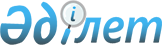 О выделении средств из резерва Правительства Республики КазахстанПостановление Правительства Республики Казахстан от 14 ноября 2008 года № 1060



      В соответствии с 
 Законом 
 Республики Казахстан от 6 декабря 2007 года "О республиканском бюджете на 2008 год", 
 постановлением 
 Правительства Республики Казахстан от 20 марта 2007 года № 225 "Об утверждении Правил исполнения республиканского и местных бюджетов" Правительство Республики Казахстан 

ПОСТАНОВЛЯЕТ:






      1. Выделить Министерству финансов Республики Казахстан из резерва Правительства Республики Казахстан, предусмотренного в республиканском бюджете на 2008 год на исполнение обязательств по решениям судов, 9086156,18 тенге (девять миллионов восемьдесят шесть тысяч сто пятьдесят шесть тенге восемнадцать тиын) для исполнения судебных актов согласно приложению к настоящему постановлению.





      2. Настоящее постановление вводится в действие со дня подписания.

      

Премьер-Министр




      Республики Казахстан                       К. Масимов


Приложение        



к постановлению Правительства



Республики Казахстан    



от 14 ноября 2008 года № 1060





Перечень






судебных актов, подлежащих исполнению



					© 2012. РГП на ПХВ «Институт законодательства и правовой информации Республики Казахстан» Министерства юстиции Республики Казахстан
				
№



п/п

Наименование



судебного органа и



дата решения

Истец

Сумма



за вычетом



госпошлины



в доход



государ-



ства



(тенге)

Госпош-



лина



в доход



госу-



дарства



(тенге)

1

2

3


4


5

1

Решение Жамбылского



районного суда



Алматинской области



от 28.11.2007 г.

Саботаев Т.О.

570000

2

Решение Алмалинского



районного суда г. Алматы



от 18.02.2008 г.

Жаманбалаев Д.М.

505000

3

Решение Семипалатинского



городского суда



от 05.07.2007 г.

Джаканов А.К.

208824

2088

4

Решение Сарыаркинского



районного суда г. Астаны



от 21.06.2007 г.

Ормышев Е.И.

792475,18

5471

5

Решение Мендыкаринского



районного суда



Костанайской области



от 20.04.2007 г.

Килиминченко Н.А.

1002965

6

Решение Бостандыкского



районного суда г. Алматы



от 07.12.1998 г.,



определение



Бостандыкского районного



суда г. Алматы



от 21.01.2008 г.

Новак Т.П.

400000

7

Решение Павлодарского



городского суда от



05.02.2007 г.

Кусаинов Ш.К.

400000

515

8

Решение Военного суда



Шымкентского гарнизона



от 21.02.2008 г.

Маралов А.Т.

100000

9

Постановление



Сырдаринского районного



суда Кызылординской



области от 15.12.2006 г.,



постановление



Сырдаринского районного



суда Кызылординской



области от 29.12.2006 г.,



постановление



Сырдаринского районного



суда Кызылординской



области от 20.10.2007 г.

Сопыбай Ж.Д.

1174880

10

Определение суда № 2



г. Петропавловска



Северо-Казахстанской



области от 09.04.2007 г.

Янкин А.Л.,



Янкина В.М.

82812,50



82812,50

11

Решение Атырауского



городского суда



от 09.01.2008 г.

Багитова Н.Б.

1000000

12

Решение суда



района М. Жумабаева



Северо-Казахстанской



области от 20.11.2002 г.,



определение суда



района М. Жумабаева



Северо-Казахстанской



области от 11.02.2005 г.,



определение суда



района М. Жумабаева



Северо-Казахстанской



области от 23.10.2006 г.

Иванова Л.Д.

184705

13

Решение суда № 2



г. Усть-Каменогорска



Восточно-Казахстанской



области от 13.04.2007 г.

Дьяконов О.В.

874826

14

Решение Енбекшинского



районного суда г. Шымкент



от 15.02.2008 г.

Халиев Д.Е.

175782

15

Решение Актауского



городского суда



Мангистауской области



от 21.04.2004 г.,



определение Актауского



городского суда



Мангистауской области



от 20.10.2005 г.

Киричков Д.В.

1523000

9078082,18

8074


Общая сумма

:                                      

9086156,18



Общая сумма

:                                      

9086156,18



Общая сумма

:                                      

9086156,18



Общая сумма

:                                      

9086156,18



Общая сумма

:                                      

9086156,18

